READING TWO COMIC STRIPS TO MAKE THE STORIES COHERENTAUTHOR: Bruno Mello Ferreira - brunomeferreira@gmail.comObserve the comic strips below. The sequence of the events is not correct. Organize them correctly.Comic strip 1              (    ) 		                   (    ) 			(    )			      (    )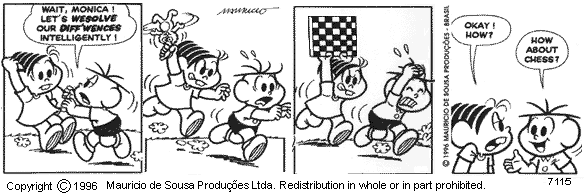 http://inglesearte.blogspot.com.br/2010/03/comic-strips.htmlComic strip 2                (     ) 		       (     ) 		            (     )			      (     )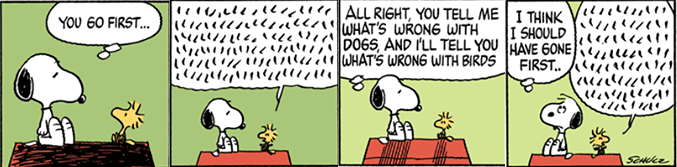     http://inglesearte.blogspot.com.br/2010/03/comic-strips.html